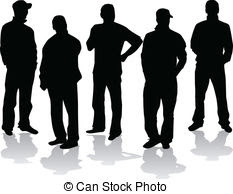 


GRANT APPLICATIONName of Organization: __________________________________________________________________________ 

Contact:  ______________________________________________Contact #:  ______________________________ 

Address: ___________________________________________________________________ Cadillac, MI  49601                                 Email:  __________________________________________________Amount Requested: $ _________________       Please attach a brief proposal describing: 1.   Project 
2.  Unmet need3.  Anticipated number of men and boys’ it will benefit 
4.  Include IRS documentation for your 501c(3) charitable organization status, educational organizationApplication Deadline:  March 15th
Applicants will be notified by May 1. 

Email:  cacf@cadillacfoundation.org  or Mail:  Cadillac Area Community Foundation
						  Men’s Giving Circle 
						  201 North Mitchell Street, Ste. 101
						  Cadillac, MI  49601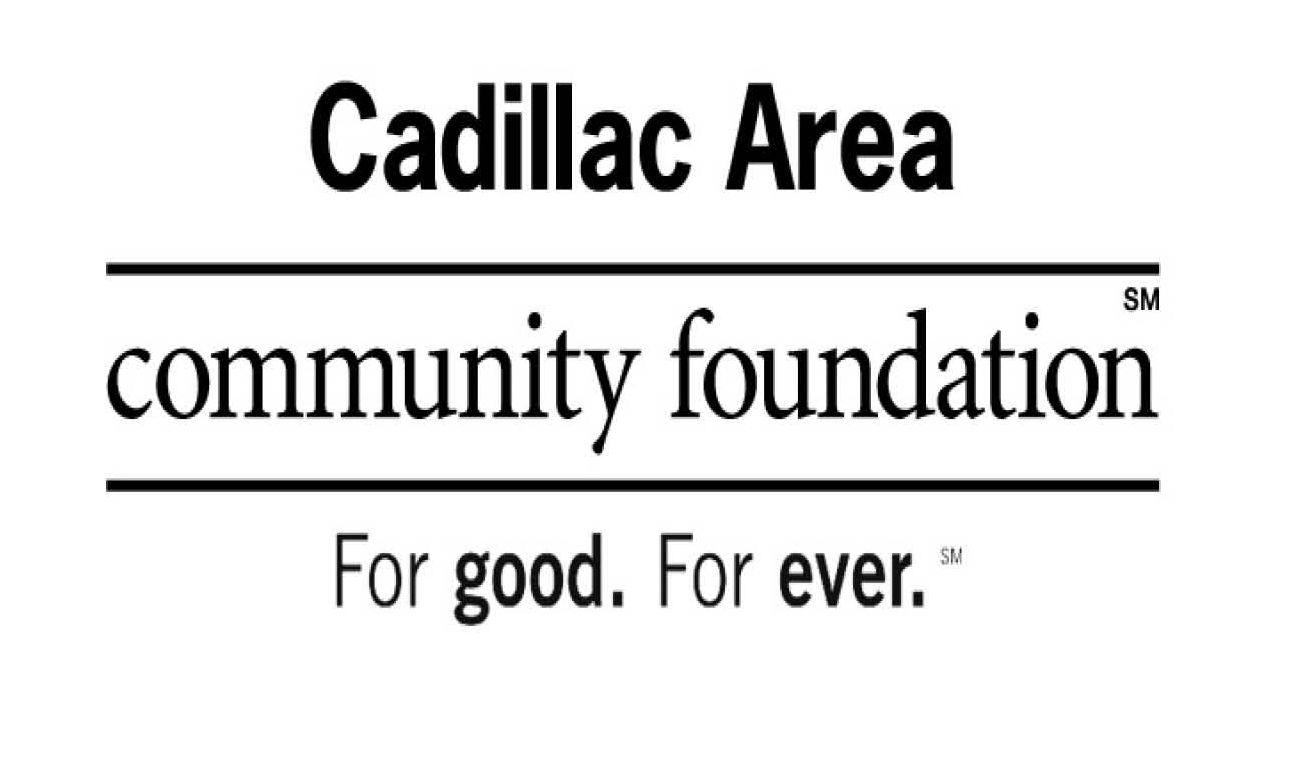 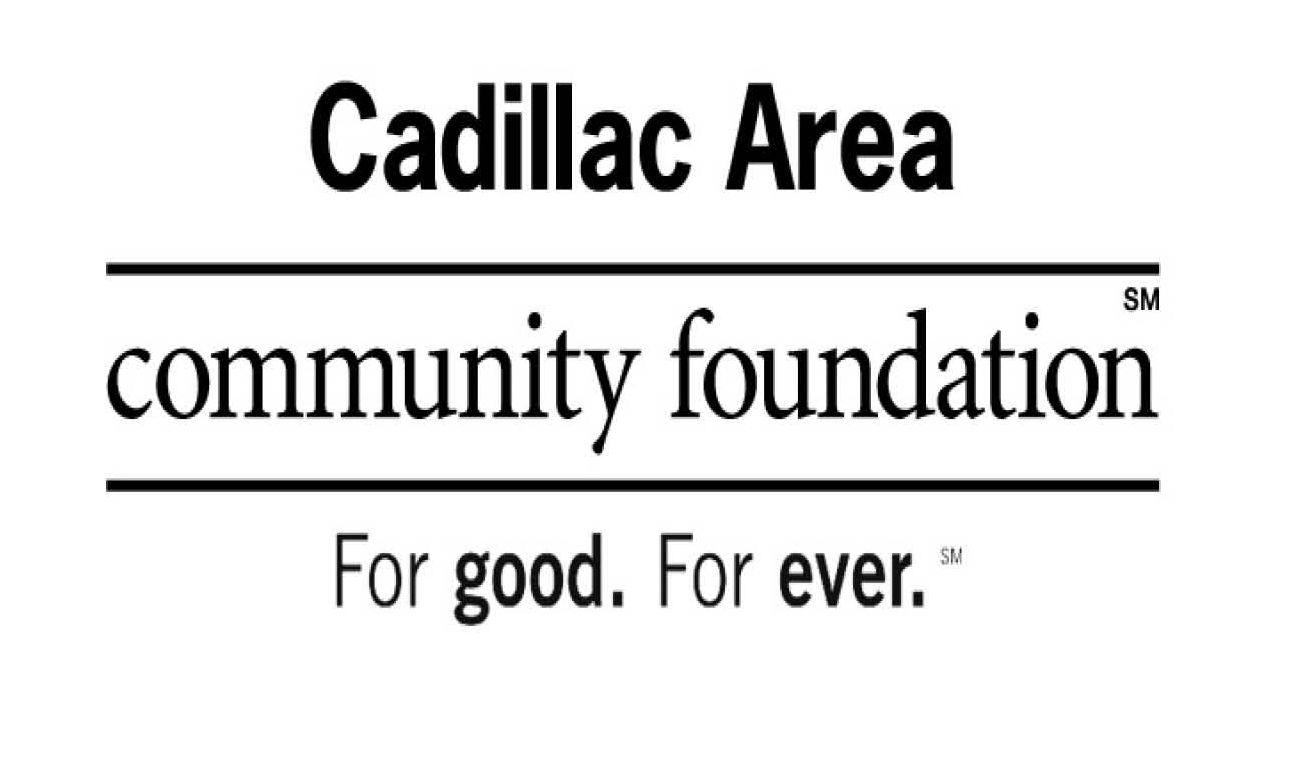 						  Questions?  Call 231-775-9911